§3781-A.  Additional Support for People in Retraining and Employment-Temporary Assistance for Needy Families established1.  ASPIRE-TANF program defined.  "ASPIRE-TANF program" means the Additional Support for People in Retraining and Employment - Temporary Assistance for Needy Families program established pursuant to this chapter and the federal Personal Responsibility and Work Opportunity Reconciliation Act of 1996.  "TANF" means the program created in chapter 1053‑B.[PL 1997, c. 530, Pt. A, §18 (AMD).]2.  Administration.  The ASPIRE-TANF program is established.  The department shall administer the program.[PL 1997, c. 530, Pt. A, §18 (AMD).]3.  Purpose.  The purpose of this program is to provide services and support to recipients of Temporary Assistance for Needy Families and to reduce dependence on public assistance to the extent that adequate funding is available for that purpose.  The principal goal is to focus on helping people obtain and retain employment that sustains their families.[PL 1997, c. 530, Pt. A, §18 (AMD).]4.  Limitation or reduction of services when resources inadequate.  The department shall adopt rules in accordance with the Maine Administrative Procedure Act that include methods for limiting or reducing services when adequate resources are not available.[PL 1993, c. 385, §16 (NEW).]SECTION HISTORYPL 1993, c. 385, §16 (NEW). PL 1995, c. 418, §A25 (AMD). PL 1997, c. 530, §A18 (AMD). The State of Maine claims a copyright in its codified statutes. If you intend to republish this material, we require that you include the following disclaimer in your publication:All copyrights and other rights to statutory text are reserved by the State of Maine. The text included in this publication reflects changes made through the First Regular and First Special Session of the 131st Maine Legislature and is current through November 1, 2023
                    . The text is subject to change without notice. It is a version that has not been officially certified by the Secretary of State. Refer to the Maine Revised Statutes Annotated and supplements for certified text.
                The Office of the Revisor of Statutes also requests that you send us one copy of any statutory publication you may produce. Our goal is not to restrict publishing activity, but to keep track of who is publishing what, to identify any needless duplication and to preserve the State's copyright rights.PLEASE NOTE: The Revisor's Office cannot perform research for or provide legal advice or interpretation of Maine law to the public. If you need legal assistance, please contact a qualified attorney.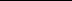 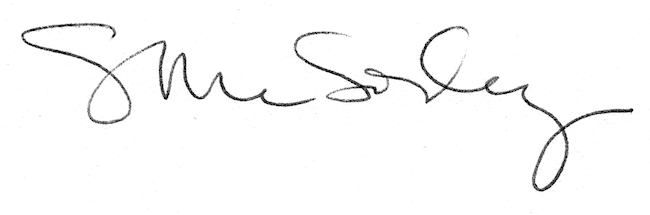 